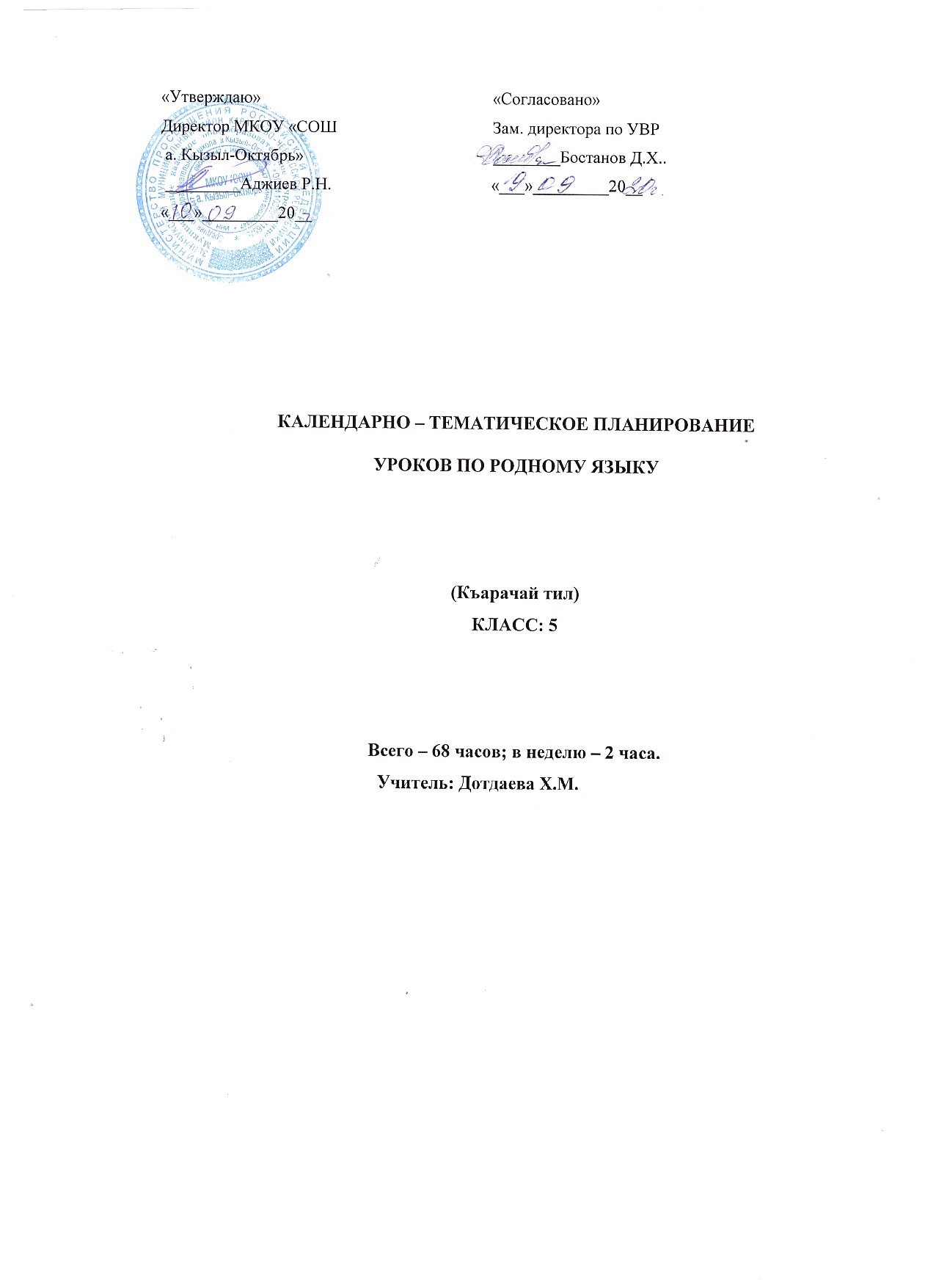 Аннотация к рабочей программе по карачаевскому языку в 5 классе.  учителя карачаевского языка и литературы Дотдаевой Халимат Маджировны. Авторами учебника, используемого в этом классе являются:5 класс – Гочияева С.А., Батчаев А-М.Х. Целью и задачей программы является сформирование  следующих умений:– по фонетике и графике: производить фонетический разбор слова; соотносить звуковой облик слова с его графическим изображением; свободно пользоваться алфавитом при работе со словарем; не смешивать буквы и звуки; – по орфоэпии: правильно произносить употребительные слова изученных частей речи; пользоваться орфоэпическим словарем; – по лексике: пользоваться толковым словарем, словарем синонимов, антонимов; толковать лексическое значение слова с помощью толкового словаря, через антонимы и синонимы; давать элементарный анализ лексического значения слова;– по морфологии: различать части речи по наличию у слова определѐнных морфологических признаков; указывать морфологические признаки и функцию в предложении изученных частей речи; уметь образовывать формы изученных частей речи; производить морфологический разбор изученных частей речи; – по синтаксису: выделять словосочетание в предложении; определять главное и зависимое слово; образовывать словосочетания с именем существительным, глаголом в качестве главного и зависимого слова; определять вид предложения по цели высказывания, интонации; определять грамматическую основу предложения; определять вид предложения по количеству грамматических основ; – по орфографии: находить изученные орфограммы в словах и между словами, правильно писать слова; – по пунктуации: находить изученные типы смысловых отрезков в предложениях и тексте, правильно оформлять предложения изученных типов и текст в соответствии с изученными пунктуационными правилами; обосновывать место и выбор знака препинания; находить и исправлять пунктуационные ошибки на изученные правила;– по связной речи, чтению и работе с информацией: читать учебно-научный текст изучающим чтением; владеть отдельными приѐмами ознакомительного чтения учебно-научного текста; выделять в учебно-научном тексте ключевые слова, составлять план; определять тему, основную мысль (авторский замысел) в тексте из художественного произведения, пересказывать текст подробно и сжато; понимать основные отличия текста писаний, повествований, рассуждений, писать тексты этих типов; В этих классах важное значение имеет научить учеников свободно, правильно излагать свои мысли в устной и письменной форме, соблюдать нормы построения текста (логичность, последовательность, связность, соответствие теме и др.)                                                 РАБОЧАЯ ПРОГРАММА(ИШ ПРОГРАММА)Наименование учебного предмета (курса)  -      Къарачай тил.                               Родной язык.    5 кл.Статус учебного предмета (курса) -ОбязательныйОбъём учебного предмета  - 2 часа в неделю (68ч.)Рабочая программа составлена на основании Федерального государственного образовательного стандарта (2009г.) и Примерной программы начального общего, среднего (полного) общего образования по карачаевскому языку 1 – 11 классов (2008г.), авторской программы Гочияевой С.А., Батчаева А–М. Х., Алиевой Т. К., Караевой А.И., Салпагаровой К.А., Чотчаевой Р. У.,Мамаевой Ф. Т., Хубиевой А.А., Умаровой К.И.                             Составитель:  Айбазова Ф.Э.Пояснительная записка.Родной язык  (КЪАРАЧАЙ ТИЛ)      5 классАвторы:  (Гочияева  С.А, Батчаев А – М.,Мамаева Фатима)    Черкесск 2017Календарно-тематическое планирование по карачаевскому языку в 5 классе составлено на основе регионального базисного учебного плана общеобразовательных учреждений КЧР (2008 г.); школьного учебного плана МКОУ «СОШ  а. Кызыл-Октябрь».Данное тематическое планирование имеет познавательно-тематическую направленность в соответствии с требованиями основных нормативных документов: Обязательного минимума содержания среднего (полного) общего образования по карачаевскому языку, Примерной программы по карачаевскому языку для общеобразовательных учебных заведений (1 – 11классы).Календарно-тематическое планирование рассчитано на 68 часов, т.е. 2 часа в неделю.Образование в современных условиях призвано обеспечить функциональную грамотность и социальную адаптацию обучающихся на основе приобретения ими опыта в сфере учения, познания, профессионально-трудового выбора и личностного развития. Это предопределяет направленность целей обучения на формирование компетентной личности, способной к жизнедеятельности и самоопределению в информационном обществе, ясно представляющей свои потенциальные возможности, ресурсы и способы реализации выбранного жизненного пути.Главной целью школьного образования является развитие ребенка как компетентной личности путем включения его в различные виды человеческой деятельности: учеба, познания, коммуникация, профессионально-трудовой выбор, личностное саморазвитие, ценностные ориентации, поиск смыслов жизнедеятельности. С этих позиций обучение рассматривается как процесс овладения не только определенной суммой знаний и системой соответствующих умений и навыков, но и как процесс овладения компетенциями.Цели обучения: • воспитание гражданственности и патриотизма, любви к родному языку; сознательного отношения к языку как духовной ценности, средству общения и получения знаний в разных сферах человеческой деятельности;• развитие речевой и мыслительной деятельности; коммуникативных умений и навыков, обеспечивающих свободное владение карачаевским языком; готовности и способности к речевому взаимодействию и взаимопониманию; потребности в речевом самосовершенствовании;• освоение знаний о карачаевском языке, его устройстве и функционировании в различных сферах и ситуациях общения; стилистических ресурсах, основных нормах русского литературного языка и речевого этикета; обогащение словарного запаса и расширение круга используемых грамматических средств;• формирование умений опознавать, анализировать, классифицировать языковые факты, оценивать их с точки зрения нормативности, соответствия сфере и ситуации общения; осуществлять информационный поиск, извлекать и преобразовывать необходимую информацию;• применение полученных знаний и умений в собственной речевой практике.Задачи обучения:• приобретение знаний о языке как знаковой системе и общественном явлении, его устройстве, развитие и функционировании;• овладение умениями и навыками использования языка в различных сферах и ситуациях общения; основными нормами карачаевского языка; формирование способностей к анализу и оценке языковых явлений и фактов; умение пользоваться различными лингвистическими словарями; совершенствование умений и навыков письменной речи;• освоение компетенций коммуникативной, языковедческой и культуроведческой.Виды контроля: контрольный диктант, словарный диктант, сочинение, изложение, проверочная работа, тестирование.Требования к уровню подготовки учащихся 5 класса.Учащиеся должны знать:- определения основных изучаемых в 5 классе языковых явлений, речевых понятий, орфографических и пунктуационных правил.Учащиеся должны уметь:- обосновывать свои ответы и приводить нужные примеры;- разбирать слова фонетически, по составу и морфологически, а предложения (с двумя главными членами) – синтаксически; составлять простые и сложные предложения изученных видов;- разъяснять значения известных слов и правильно их употреблять;- пользоваться орфографическими и толковыми словарями;- соблюдать произносительные нормы родного языка в пределах изученного материала;По орфографии:- находить в словах изученные орфограммы;- находить орфографические ошибки и исправлять их;- правильно писать слова с непроверяемыми орфограммами, изученными в 5 классе.По пунктуации:- находить в предложениях смысловые отрезки, которые необходимо выделить знаками препинания,- обосновывать выбор знаков препинания и расставлять их в предложениях в соответствии с изученными правилами.По связной речи:- определять тему и основную мысль текста, его стиль;- подробно и сжато излагать повествовательные тексты (в том числе с элементами описания предметов, животных);- составлять простой план исходного и собственного текста;- писать сочинения повествовательного характера на заданную тему, рассказы о случаях из жизни, а также описывать отдельные предметы, животных по наблюдениям, опыту, по картине;- совершенствовать содержание и языковое оформление своего текста (в соответствии с изученным языковым материалом);- правильно в смысловом и стилистическом отношении использовать языковые средства в текстах разного содержания;- грамотно пользоваться известными лексическими и грамматическими средствами в устной и письменной речи;- пользоваться орфографическими, орфоэпическими, морфемными и толковыми словарями.Меж-предметные связи:* Русский язык* история* ИЗО* музыка* Учебное и учебно-методическое обеспечение:1. Родной язык  (КЪАРАЧАЙ ТИЛ)      5 класс Авторы: (Гочияева  С., Батчаев А – М.)    Ставрополь 2002Дополнительная литература:2. «Тамаша грамматика»  Интересная грамматика.Автор: Салпагарова К. А.  Черкесск 19953.Дидактический материал к учебнику «Родной язык»Автор: Салпагарова К. А. Черкесск  1999                        Календарно-тематическое планирование                                                                          Родной язык    5 класс ( КЪАРАЧАЙ  ТИЛ)(Гочияева  С.А, Батчаев А – М.,Мамаева Фатима)Черкесск 2017Учитель: Дотдаева Халимат Маджировна.Количество часов на первое полугодие – 33;на второе полугодие   – 35Всего – 68 часов; в неделю –2 часаРазделЧасыПовторение  пройденного  материала в IV классе.4 часа +  1час Изл.Синтаксис и пунктуация.15  часов + 2часа КД+2часа Изл.Фонетика. Графика.11 часов + 1часа КДЛексика.5 часов + 1 час Изл.+1час КДСловообразование. Орфография.4 часа + 1час КДМорфология . 18часов.Имя существительное. Местоимение.8 часов+1 час  Изл.Имя прилагательное. Имя числительное.4часа+1 час КДГлагол.4 часа Развитие речи1 час + 1час КДИтого:68 часов№ п/пТема урока §. в учебнике идом.задние.Дата проведения.1                         l-четвертьПовтор. пройден. материала за 2 – 4 классы.§1.Словообразование. Однокоренные слова.§1,упр.5,стр.3.02.092§2. Части речи. Имя существительное. Имя прилагательное§1-2, стр.7,упр.6.07.093 §2.Местоимение.Имя числительное.§2,упр.13,стр8.09.094Части речи. Глагол.§2,упр.20,стр.12.14.095  Контрольный диктант «Адетлени дерси»  §3,4.16.096  Синтаксис и  пунктуация. Культура речи Словосочетание. Главная и зависимая часть. Работа над ошибками. §3,4,упр.20,21 устно.21.097 §5 Текст.§6.Виды текстов.§5-6,упр.26-27.23.098  Сочинение «Къачхы табигъат» §1-728.099§8.Словосочетание.§ 9.  Простое предложение.§10.Виды предложений.   §8-10,упр.39-40,стр.20-2630.0910§11.Члены предложения.§12. Главные члены предложения. Подлежащее.  Сказуемое§11-12,упр.47,стр.26-3105.1011 Изложение «Орайда»§ 1-12 пов.07.1012§13, §14.Распространённые и не распространённые предложения. Второстепенные члены предложения. Дополнение. Определение.§13-14,упр.54,стр.31-3612.1013§13. Второстепенные члены предложения. Обстоятельства.§13.упр.60,стр.36-3814.1014Однородные члены предложения знаки препинания в них.§14-16,упр.67-68,с.39-4319.1015§17. Обращения в предложении. §18 Знаки препинания  при обращении.§17-18,упр.85,стр.43-4621.1016 Диктант «Адетлени дерси»Повторить.26.1017          ll-четверть§19.Сложное предложение.§19.упр.88,стр.46-48.28.1018§20. Союзы в сложных предложениях.§20.упр.93,стр.48-50.09.1119§21. Синтаксический разбор сложного предложения.§21.упр.94,стр.49-5011.1116.1120Изложение «Минги-Тауну къушу»§17-21.18.1121§22.Прямая речь.§22.сост.5 предл.,стр.50-5323.1122§23. Знаки препинания  в прямой  речи.§23.упр.102-103,с.53-5625.1123§24. Диалог. Знаки препинания в нём.§24,упр.109,стр.56-5930.1124§23.Закрепление. Обращение. Прямая речь. Контрольный срез, тесты.§17-25,упр.114,стр.59-61 02.1225Фонетика. Графика. Орфография. §26.Образование звуков в речи. §27.Гласные звуки§27-28,.упр.121-125,стр.62-6607.1226§29. Сингармонизм.§30.Правописание гласных.§29-30,упр.128,стр.67-69 09.1227§31.Согласные буквы и звуки.§31,упр.135,стр.69-7214.1228 §32.Мягкие и твёрдые согласные.§33.Звонкие и глухие согласные.§32-33,упр.141-142,стр.72-7516.1229      Диктант «Адетлени  дерси» §28-3321.1230§34.Правописание буквы:  - Б;-Н.§34,упр.144,стр.7523.1231                    lll -четверть.§34.Правописание букв: КЪ-ГЪ, К -Г, Ч-Ш-,Х.§34,упр.147,151,стр.75-78.11.0132§34.Правописание букв: Ч-ДЖ, Ч-Ш.§34.упр.155,стр.77-7913.0133§34.Сдвоенные согласные. Упражнения для повторения§34,упр.159,стр.8018.0134§ 35.Буквы. Алфавит.§35,упр.164,стр.80-8221.0135§36.Слог. Ударение.§36,упр.175,стр.82-8425.0136§37.Фонетический  разбор.§38.Обобщающий урок. Тесты.§37-38,упр.170-171,стр.84-8827.0137Лексика. Лексикография. Культура речи§39. Слово и его лексическое значение. §40.Грамматическое значение слова.§39-40,упр.179,стр.89-90.01.0238§41. Переносное значение слова. §42.Однозачные и многозначные слова.§41-42,упр.185,стр.91-93 03.0239       Сочинение «Къыш»§27-4108.0240Работа над ошибками.§43.Омонимы.§44,Синонимы.§43-44,упр.192,196,стр.94-9610.0241§45. Антонимы. Упражнения для повторения§45,упр.199,стр.96-9915.0242§46.Фразеология и фразеологизм. §46,упр.206,стр.100-10117.0243        Диктант «Гошаях-бийче»§43-4622.0244 Словообразование. Орфография.Работа над ошибками.§48.Корень  слова. Однокоренные слова.§47-48,упр.216,стр.101-10424.0245§50.Корень слова.§50,упр.228,стр.107-10801.0346§49.Суффиксы.§149,упр.224,стр.105-10803.0347§51.Разбор слова по составу.§52.Повторение пройденного материала. §49-52,упр.223,225,стр.105-11208.0348Изложение «Къышны къылыкълары»§43-5210.0349Морфология. § 53.  Части речи§53,упр.238,стр.113-11715.0350                  lV-четверть§54.Имя существительное. Грамматические значения имени существительного                                        §55.Число имён существительных.§54-55,упр.243,стр.116-11917.0351§56.  Форма принадлежности имён существительных§56,упр.250,стр.119-12229.0352§57. Собственные и нарицательные имена существительные. §57,упр.255,стр.123-126.31.0353§58.Склонение имёнсуществительных.§ 59.Правописание падежных окончаний.  §58-59,упр.261-4,266,стр.127-13205.0454§60.  Морфологический разбор имени существительного.                                                         §61. Вопросы и упражнения для повторения им. сущ.§60.упр.267. §61.упр.272,стр.132-13512.0455Имя прилагательное§62. Значение имени прилагательного и его грамматические признаки.                                             §63. Роль имени прилагательного в предложении §62-63,упр.282,стр.136-13914.0456§64.Качественные и относительные прилагательные. §65.Морфологический разбор имени прилагательного.  §§64-65,  упр.290,стр.140-14319.0457Изложение «Халкъ  унутмаз  адамларыбыз» §58-65 21.0458    Работа над ошибками.                  Имя числительное                                   §66.Лексическое и грамматическое значение числительного.                                            §67.Количественные и порядковые числительные.§§66-67,упр295,стр.143-14526.0459§68.Провописание числительного.                §69Повторение.                 §§68-69 упр.301,стр.146-14928.0460                       Местоимение                                                   §70. Лексическое и грамматическое значение местоимения.                                                                   §70,упр.307,стр.150-15103.0561§71. Личные местоимения.                                                      §72. Правописание  личных местоимений.§73Повторение.§§71-73,упр.316,317,стр.151-15505.0562 Диктант «Анагъызны  сюйюгюз»§70-7310.0563        Работа над ошибками.§74.Глагол,его  лексическое и  грамматическое значение, роль в предложении.§74,упр.321,стр.155-15812.0564§75. Спряжение глагола.  §75,упр.327,стр.15817.0565§76.Времена глагола.§76,упр.331,стр.159-16119.0566§77.Морфологический  разбор  глагола.§77,упр.334,стр.1690-16324.0567Итоговый срез «Бизни республикабыз»§74-7726.0568 §78. Повторение пройденного материала.31.05